South AfricaSouth AfricaSouth AfricaJuly 2028July 2028July 2028July 2028MondayTuesdayWednesdayThursdayFridaySaturdaySunday1234567891011121314151617181920212223Nelson Mandela Day2425262728293031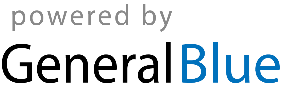 